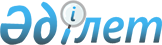 О внесении изменений в решение маслихата района имени Габита Мусрепова от 24 декабря 2013 года № 22-5 "Об утверждении Правил оказания социальной помощи, установления размеров и определения перечня отдельных категорий нуждающихся граждан в районе имени Габита Мусрепова"
					
			Утративший силу
			
			
		
					Решение маслихата района имени Габита Мусрепова Северо-Казахстанской области от 25 декабря 2014 года № 32-4. Зарегистрировано Департаментом юстиции Северо-Казахстанской области 28 января 2015 года № 3089. Утратило силу решением маслихата района имени Габита Мусрепова Северо-Казахстанской области от 30 октября 2015 года N 38-7      Сноска. Утратило силу решением маслихата района имени Габита Мусрепова Северо-Казахстанской области от 30.10.2015 N 38-7 (вводится в действие с 01.01.2016).

      В соответствии со статьей 21 Закона Республики Казахстан от 24 марта 1998 года "О нормативных правовых актах" маслихат района имени Габита Мусрепова Северо-Казахстанской области РЕШИЛ:

      1. Внести в решение маслихата района имени Габита Мусрепова Северо-Казахстанской области от 24 декабря 2013 года № 22-5 "Об утверждении Правил оказания социальной помощи, установления размеров и определения перечня отдельных категорий нуждающихся граждан в районе имени Габита Мусрепова" (зарегистрировано в Реестре государственной регистрации нормативных правовых актов под № 2518 от 27 января 2014 года, опубликовано в районных газетах от 10 февраля 2014 года "Есіл өңірі", от 10 февраля 2014 года "Новости Приишимья") в Правила оказания социальной помощи, установления размеров и определения перечня отдельных категорий нуждающихся граждан (далее - Правила) следующие изменения:

       приложение 1 к Правилам изложить в новой редакции согласно приложению 1 к настоящему решению; 

       приложение 3 к Правилам изложить в новой редакции согласно приложению 2 к настоящему решению;

       пункт 7 Правил изложить в следующей редакции:

      "7. Перечень категорий Получателей, предельные размеры социальной помощи, сроки обращения за социальной помощью при наступлении трудной жизненной ситуации вследствие стихийного бедствия или пожара устанавливается согласно приложению 2 к настоящим Правилам.

      Окончательный перечень оснований для отнесения граждан к категории нуждающихся устанавливается согласно приложению 3 к настоящим Правилам.

      Специальная комиссия при вынесении заключения о необходимости оказания социальной помощи руководствуется перечнем оснований для отнесения граждан к категории нуждающихся.".

      2. Настоящие решение вводится в действие по истечении десяти календарных дней после дня его первого официального опубликования и распространяется на правоотношения, возникшие с 1 января 2015 года.

 Перечень памятных дат и праздничных дней для оказания социальной помощи, кратность и размер социальной помощи для отдельно взятой категории получателей к памятным датам и праздничным дням Окончательный перечень оснований для отнесения граждан к категории нуждающихся      1) сиротство;

      2) отсутствие родительского попечения;

      3) безнадзорность несовершеннолетних, в том числе с девиантным поведением;

      4) ограничение возможностей раннего психофизического развития детей от рождения до трех лет;

      5) стойкие нарушения функций организма, обусловленные физическими и (или) умственными возможностями;

      6) ограничение жизнедеятельности вследствие социально значимых заболеваний и заболеваний, представляющих опасность для окружающих;

      7) неспособность к самообслуживанию в связи с преклонным возрастом, вследствие перенесенной болезни и (или) инвалидности;

      8) жестокое обращение, приведшее к социальной дезадаптации и социальной депривации;

      9) бездомность (лица без определенного места жительства);

      10) освобождение из мест лишения свободы;

      11) нахождение на учете службы пробации уголовно-исполнительной инспекции;

      12) причинение ущерба гражданину (семье) либо его имуществу вследствие стихийного бедствия или пожара, либо наличие социально значимого заболевания (злокачественное новообразование, тяжелая форма туберкулеза, дети-инвалиды);

      13) наличие среднедушевого дохода, не превышающего 1,0 прожиточного минимума, установленного маслихатом района имени Габита Мусрепова Северо-Казахстанской области;

      14) нуждаемость участников и инвалидов Великой Отечественной войны в зубопротезировании (без учета доходов в размере стоимости согласно представленному счету-фактуре, кроме драгоценных металлов и протезов из металлокерамики, металлоакрилла, не более одного раза в 2 года);

      15) нуждаемость участников и инвалидов Великой Отечественной войны в санаторно-курортном лечении (без учета доходов в размере стоимости санаторно-курортного лечения в санаториях, профилакториях Республики Казахстан, один раз год);

      16) нуждаемость участников и инвалидов Великой Отечественной войны в ежемесячной компенсации за оплату коммунальных услуг и приобретение топлива в размере 2 месячных расчетных показателей;

      17) нуждаемость лиц больных активной формой туберкулеза в ежеквартальной помощи (без учета доходов в размере 5 месячных расчетных показателей по предъявлению справки из учреждения здравоохранения).


					© 2012. РГП на ПХВ «Институт законодательства и правовой информации Республики Казахстан» Министерства юстиции Республики Казахстан
				
      Председатель ХХХІІ сессии 
маслихата района 
имени Габита Мусрепова
Северо-Казахстанской области

К. Мукушев

      Cекретарь маслихата
района имени 
Габита Мусрепова
Северо-Казахстанской области

Б. Искакова

      "СОГЛАСОВАНО" 
Аким
Северо-Казахстанской области
25 декабря 2014 года

Е. Султанов
Приложение к решению маслихата района имени Габита Мусрепова Северо-Казахстанской области от 25 декабря 2014 года № 32-4Приложение 1 к Правилам оказания социальной помощи, установления размеров и определения перечня отдельных категорий нуждающихся граждан№ п/п

 

Категории получателей

 

Размер социальной помощи (месячный расчетный показатель) 

День вывода войск с территории Афганистана – 15 февраля

 

День вывода войск с территории Афганистана – 15 февраля

 

День вывода войск с территории Афганистана – 15 февраля

 

1

 

Военнослужащие Советской Армии, Военно-Морского флота, Комитета государственной безопасности, лица рядового и начальствующего состава Министерства внутренних дел бывшего Союза ССР (включая военных специалистов и советников), которые в соответствии с решениями правительственных органов бывшего Союза ССР принимали участие в боевых действиях на территории других государств; военнообязанные, призывавшиеся на учебные сборы и направлявшиеся в Афганистан в период ведения боевых действий; военнослужащие автомобильных батальонов, направлявшиеся в Афганистан для доставки грузов в эту страну в период ведения боевых действий; военнослужащие летного состава, совершавшие вылеты на боевые задания в Афганистан с территории бывшего Союза ССР; рабочие и служащие, обслуживающие советский воинский контингент в Афганистане, получившие ранения, контузии или увечья, либо награжденные орденами и медалями бывшего Союза ССР за участие в обеспечении боевых действий.

 

15

 

2

 

 

Военнослужащие, ставшие инвалидами вследствие ранения, контузии, увечья, полученные при защите бывшего Союза ССР, при исполнении иных обязанностей военной службы в другие периоды или вследствие заболевания, связанного с пребыванием на фронте, а также при прохождении военной службы в Афганистане или других государствах, в которых велись боевые действия.

 

15

 

3

 

Рабочие и служащие соответствующих категорий, обслуживавшие действующие воинские контингенты в других странах и ставшие инвалидами вследствие ранения, контузии, увечья либо заболеваний, полученных в период ведения боевых действий. 

 

15

 

4

 

Семьи военнослужащих, погибших (пропавших без вести) или умерших вследствие ранения, контузии, увечья, заболеваний, полученных в период боевых действий в Афганистане или в других государствах, в которых велись боевые действия.

 

15

 

5

 

Рабочие и служащие, направлявшиеся на работу в Афганистан в период с 1 декабря 1979 года по декабрь 1989 года и в другие страны, в которых велись боевые действия.

 

15

 

6

 

Рабочие и служащие Комитета государственной безопасности бывшего Союза ССР, временно находившиеся на территории Афганистана и не входившие в состав ограниченного контингента советских войск.

 

15

 

Международный женский день – 8 марта

 

Международный женский день – 8 марта

 

Международный женский день – 8 марта

 

1

 

Многодетные матери, награжденные подвесками "Алтын алка", "Күміс алка", орденами "Материнская Слава" I и II степени или ранее получившие звание "Мать-Героиня".

 

5

 

День памяти аварии на Чернобыльской атомной электростанций – 26 апреля

 

День памяти аварии на Чернобыльской атомной электростанций – 26 апреля

 

День памяти аварии на Чернобыльской атомной электростанций – 26 апреля

 

1

 

Лица, принимавшие участие в ликвидации последствий катастрофы на Чернобыльской АЭС в 1986-1987 годах, других радиационных катастроф и аварий на объектах гражданского или военного назначения, а также участвовавшие непосредственно в ядерных испытаниях и учениях.

 

15

 

2

 

Лица, ставшие инвалидами вследствие катастрофы на Чернобыльской АЭС и других радиационных катастроф и аварий на объектах гражданского или военного назначения, испытания ядерного оружия, и их дети, инвалидность которых генетически связана с радиационным облучением одного из родителей.

 

15

 

3

 

Семьи лиц, погибших при ликвидации последствий катастрофы на Чернобыльской АЭС и других радиационных катастроф и аварий на объектах гражданского или военного назначения.

 

15

 

4

 

Семьи умерших вследствие лучевой болезни или умерших инвалидов, а также граждан, смерть которых в установленном порядке связана с воздействием катастрофы на Чернобыльской АЭС и других радиационных катастроф и аварий на объектах гражданского или военного назначения и ядерных испытаний. 

 

15

 

5

 

Лица из числа участников ликвидации последствий катастрофы на Чернобыльской АЭС в 1988-1989 годах, эвакуированных (самостоятельно выехавших) из зон отчуждения и отселения в Республику Казахстан, включая детей, которые на день эвакуации находились во внутриутробном состоянии.

 

15

 

День Победы – 9 мая

 

День Победы – 9 мая

 

День Победы – 9 мая

 

1

 

Участники и инвалиды Великой Отечественной войны.

 

50

(за исключением 9 мая 2015 года)

 

2

 

Военнослужащие, а также лица начальствующего и рядового состава органов внутренних дел и государственной безопасности бывшего Союза ССР, проходившие в период Великой Отечественной войны службу в городах, участие в обороне которых засчитывалось до 1 января 1998 г. в выслугу лет для назначения пенсии на льготных условиях, установленных для военнослужащих частей действующей армии.

 

5

 

3

 

Лица вольнонаемного состава Советской Армии, Военно-Морского Флота, войск и органов внутренних дел и государственной безопасности бывшего Союза ССР, занимавшие штатные должности в воинских частях, штабах, учреждениях, входивших в состав действующей армии в период Великой Отечественной войны, либо находившиеся в соответствующие периоды в городах, участие в обороне которых засчитывалось до 1 января 1998 г. в выслугу лет для назначения пенсии на льготных условиях, установленных для военнослужащих частей действующей армии.

 

5

 

4

 

Лица, которые в период Великой Отечественной войны находились в составе частей, штабов и учреждений, входивших в состав действующей армии и флота в качестве сыновей (воспитанников) полков и юнг.

 

5

 

5

 

Лица, принимавшие участие в боевых действиях против фашистской Германии и ее союзников в годы Второй мировой войны на территории зарубежных стран в составе партизанских отрядов, подпольных групп и других антифашистских формирований.

 

5

 

6

 

Работники спецформирований Народного комиссариата путей сообщения, Народного комиссариата связи, плавающего состава промысловых и транспортных судов и летно-подъемного состава авиации, Народного комиссариата рыбной промышленности бывшего Союза ССР, Морского и речного флота, летно- подъемного состава Главсевморпути, переведенные в период Великой Отечественной войны на положение военнослужащих и выполнявшие задачи в интересах действующей армии и флота в пределах тыловых границ действующих фронтов, оперативных зон флотов, а также члены экипажей судов транспортного флота, интернированных в начале Великой Отечественной войны в портах других государств.

 

5

 

7

 

Граждане, работающие в период блокады в городе Ленинграде на предприятиях, в учреждениях и организациях города и награжденные медалью "За оборону Ленинграда" и знаком "Житель блокадного Ленинграда". 

 

5

 

8

 

Бывшие несовершеннолетние узники концлагерей, гетто и других мест принудительного содержания, созданных фашистами и их союзниками в период Второй мировой войны.

 

5

 

9

 

Лица начальствующего и рядового состава органов внутренних дел и государственной безопасности бывшего Союза ССР, ставшие инвалидами вследствие ранения, контузии, увечья, полученных при исполнении служебных обязанностей, либо вследствие заболевания, связанного с пребыванием на фронте или выполнением служебных обязанностей в государствах, где велись боевые действия. 

 

5

 

10

 

Лица из числа бойцов и командного состава истребительных батальонов, взводов и отрядов защиты народа, действовавших в период с 1 января 1944 года по 31 декабря 1951 года на территории Украинской ССР, Белорусской ССР, Литовской ССР, Латвийской ССР, Эстонской ССР, ставшие инвалидами вследствие ранения, контузии или увечья, полученных при исполнении служебных обязанностей в этих батальонах, взводах, отрядах. 

 

5

 

11

 

Семьи погибших в Великую Отечественную войну лиц из числа личного состава групп самозащиты объектовых и аварийных команд местной противовоздушной обороны, семьи погибших работников госпиталей и больниц города Ленинграда.

 

5

 

12

 

Жены (мужья) умерших инвалидов войны и приравненных к ним инвалидов, а также жены (мужья) умерших участников войны, партизан, подпольщиков, граждан, награжденных медалью "За оборону Ленинграда" и знаком "Житель блокадного Ленинграда", признававшихся инвалидами в результате общего заболевания, трудового увечья и других причин (за исключением противоправных), которые не вступали в другой брак. 

 

5

 

13

 

Лица, награжденные орденами и медалями бывшего Союза ССР за самоотверженный труд и безупречную воинскую службу в тылу в годы Великой Отечественной войны.

 

5

(за исключением 9 мая 2015 года)

 

День Победы – 9 мая 2015 года

 

День Победы – 9 мая 2015 года

 

День Победы – 9 мая 2015 года

 

1

 

Участники и инвалиды Великой Отечественной войны.

 

100

 

2

 

Лица, награжденные орденами и медалями бывшего Союза ССР за самоотверженный труд и безупречную воинскую службу в тылу в годы Великой Отечественной войны.

 

25

 

День защитника Отечества – 7 мая

 

День защитника Отечества – 7 мая

 

День защитника Отечества – 7 мая

 

1

 

Семьи военнослужащих, лиц начальствующего и рядового состава, призванных на сборы военнообязанных Министерства обороны, органов внутренних дел и государственной безопасности бывшего Союза ССР, погибших (умерших) во время выполнения задач по охране общественного порядка при чрезвычайных обстоятельствах, связанных с антиобщественными проявлениями.

 

5

 

2

 

Семьи военнослужащих, погибших (умерших) при прохождении воинской службы в мирное время.

 

5

 

День памяти жертв политических репрессий – 31 мая

 

День памяти жертв политических репрессий – 31 мая

 

День памяти жертв политических репрессий – 31 мая

 

1

 

Лица, непосредственно подвергавшиеся политическим репрессиям на территории бывшего Союза ССР и в настоящее время являющихся гражданами Республики Казахстан.

 

15

 

2

 

Дети жертв политических репрессий, находившиеся вместе с родителями или заменившими их лицами в местах лишения свободы, в ссылке, высылке или на спецпоселении, а также дети жертв политических репрессий, не достигшие восемнадцатилетнего возраста на момент репрессий и в результате ее применения оставшиеся без родительского попечения.

 

3

 

День Конституции Республики Казахстан – 30 августа

 

День Конституции Республики Казахстан – 30 августа

 

День Конституции Республики Казахстан – 30 августа

 

1

 

Лица, которым назначены пенсии за особые заслуги перед Республикой Казахстан, пенсионеры, имеющие статус персонального пенсионера областного значения, почетные граждане области, города (района).

 

10

 

Приложение 2 к решению маслихата района имени Габита Мусрепова Северо-Казахстанской области от 25 декабря 2014 года № 32-4Приложение 3 к Правилам оказания социальной помощи, установления размеров и определения перечня отдельных категорий нуждающихся граждан